Муниципальное казенное общеобразовательное учреждение  «Краснинская общеобразовательная школа-интернат»Номинация «Лучшее профориентационное мероприятие»  направленное на профориентацию, социальнопрофессиональную адаптацию обучающихся с ограниченными возможностями здоровья, инвалидовПодноминация:  «Ранняя профориентация»«Город мастеров»цикл уроков профориентационной направленности  для  учащихся с умеренной, тяжелой и глубокой умственной отсталостью (интеллектуальными нарушениями), тяжелыми и множественными нарушениями развития  6, 7 классы (2 вариант)Автор:  Фризен Ольга Ивановна, учитель МКОУ «Краснинская школа - интернат»Кемеровская область - Кузбасс, Ленинск - Кузнецкий муниципальный округ, село Красное, .СодержаниеПояснительная записка	2Актуальность	7Практическая значимость 	7Цель, задачи	7Предметные умения БУД	8Оборудование	9Раздаточный материал	91 урок «В гости к доктору идем»	102 урок «В гости к повару идем»	133 урок «В гости к парикмахеру идем»	154 урок «В гости к продавцу идем»	175 урок «В гости к шоферу идем»	195 урок «В гости к строителю идем»	21Итоги 	22Пояснительная записка   План-конспект цикла уроков профориентационной направленности  составлен в соответствии с требованиями Федерального государственного образовательного стандарта образования обучающихся с умственной отсталостью (интеллектуальными нарушениями; адаптированной основной общеобразовательной программой образования обучающихся с умственной отсталостью (интеллектуальными нарушениями), одобренной решением федерального учебно-методического объединения по общему образованию (Вариант 2).  Организация обучения  детей,  имеющих умеренную, тяжелую или глубокую умственную отсталость (интеллектуальные нарушения), тяжелые множественные нарушения развития    строится  с учетом особенностей их психофизического развития, индивидуальных возможностей и при необходимости коррекции нарушений развития  и социальной адаптации обучающихся. Образование детей с ограниченными возможностями здоровья предусматривает создание для них специальной коррекционно-развивающей среды, обеспечивающей адекватные условия и равные с обычными детьми возможности для получения образования в пределах специальных образовательных стандартов, воспитание, коррекцию нарушений развития, социальную адаптацию. При работе с детьми, имеющими ограниченные возможности здоровья, применяются особые здоровьесберегающие педагогические технологии, позволяющие добиваться положительной динамики в обучении, воспитании и здоровье детей.     Ориентировка в организации обучения на «Тренировку преимущественно элементарных функций должна быть заменена умственным развитием высших психических функций в силу максимальной их воспитуемости» (Выготский Л.С). Именно поэтому работа по развитию и коррекции высших психических функций рассматривается как приоритетное направление в планировании учебного процесса.    В обучении детей с умеренной, тяжелой и глубокой умственной отсталостью (интеллектуальными нарушениями), тяжелыми и множественными нарушениями развития  (2 вариант) соблюдаются основные требования к методике обучения тяжело умственно отсталых детей:Игровая  форма является доминирующей. Игра – это не развлечение, а средство обучения и коррекции.Продолжительность занятия не более 30 минут.3. Использование эмоций для активизации познавательных потребностей и повышения мотивации к обучению.4. Использование подражательности, свойственной детям с ГУО и ТМНР.5. Предметно-действенное обучение. Организация условий для постоянной активной практической деятельности детей с конкретными предметами.6. Детальное расчленение материала на простейшие элементы при сохранении его систематичности и логики построения. Обучение ведется по каждому элементу, и лишь затем части объединяются в целое, а дети подводятся к обобщению.7. Постепенное усложнение самостоятельных действий детей: переход от действий по подражанию к действиям по образцу, по речевой инструкции, которая должна быть четко сформулирована.8. Частая смена видов деятельности на занятии, привлечение внимания детей к новым пособиям, новым видам деятельности в целях удерживания его на необходимое время. Комбинированное (комплексное) построение урока: на одном уроке проводятся различные виды работы по разным разделам программы, например, развитие речи — игра — музыкальные (физкультурные) упражнения; предметно-практическая деятельность—ритмические упражнения—рисование и т.д.9. Большая повторяемость материала; применение его в новых ситуациях.10. Индивидуальная и дифференцированная работа на уроке. Задание, как правило, должен выполнять каждый ребенок в соответствии со своими возможностями и с использованием необходимой помощи педагога. Обязательная эмоциональная положительная оценка учителем малейших достижений ребенка.    Вся учебно-воспитательная работа с детьми ГУО и ТМНР проводится в системе и строится так, чтобы обучение по каждому предмету, каждое мероприятие носили коррекционно-воспитательный характер.   Коррекционно-развивающее обучение - это система специально разработанных учебных заданий и упражнений, реализуемых на уроках, направленных, в первую очередь, на коррекцию и развитие высших психических функций, отдельных ее процессов, осуществляемых в условиях специально организованной среды.   Вследствие органического поражения ЦНС у детей, имеющих умеренную, тяжелую или глубокую умственную отсталость (интеллектуальные нарушения), тяжелые множественные нарушения развития процессы восприятия, памяти, мышления, речи, двигательных и других функций нарушены или искажены, поэтому формирование предметных действий происходит со значительной задержкой. Здесь мы сталкиваемся с трудностями: недоразвитием мелкой моторики  и, в частности, слабым взаимодействием правой и левой рук, недоразвитием механизма зрительно-двигательной координации, слабым контролем за распределением мышечного усилия при выполнении  двигательного приема, небольшим объемом внимания, спастикой, невозможностью выполнения точных операций (работа с ножницами, с нитками и иглой) и т. д. Такому обучающемуся необходима специальная помощь, направленная на формирование разнообразных видов предметно – практической деятельности, в первую очередь с формирования элементарных специфических манипуляций, которые со временем преобразуются в произвольные целенаправленные действия с различными предметами и материалами. К трудностям по формированию трудовых навыков у учащихся индивидуального обучения  относятся: отсутствие  мотивации и  низкая работоспособность. Эти дети не сразу включаются в работу, зачастую, интерес к трудовой деятельности ситуативный, непостоянный, поверхностный.   Целью образования обучающихся с умеренной, тяжелой, глубокой умственной отсталостью (интеллектуальными нарушениями), с тяжелыми и множественными нарушениями развития по данному варианту АООП является развитии личности, формирование общей культуры, соответствующей общепринятым нравственным и социокультурным ценностям, формирование необходимых для самореализации и жизни в обществе практических представлений, умений и навыков, позволяющих достичь обучающемуся максимально возможной самостоятельности и независимости в повседневной жизни. Существует  ряд серьезных проблем, нерешенность которых препятствует профессиональной интеграции в общество лиц с умеренной, тяжелой, глубокой умственной отсталостью (интеллектуальными нарушениями), с тяжелыми и множественными нарушениями развития . В решении этой проблемы существенную роль может сыграть система мероприятий по профессиональной ориентации, ставящая целью не только предоставление информации о мире профессий и дающая основу профессиональной ориентации, но и способствующая личностному развитию учеников, формированию у них способности соотносить свои индивидуально-психологические особенности и возможности с требованиями профессии. Поэтому профориентационная работа в  школе-интернате нацелена на актуализацию профессионального самоопределения учащихся.   Профориентация является одним из направлений воспитательной работы в нашей школе. Она  предполагает целенаправленное воздействие на личность школьника,  на понимание объективных условий, в которых будет осуществляться его трудовая деятельность. Цикл уроков «Город мастеров» позволит изучить профессионально-трудовые возможности обучающихся и оказывать содействие их развитию. Нацеливать ребёнка на оптимально доступный для него вид деятельности. Готовить обучающихся к самостоятельной трудовой деятельности, оказывать содействие процессу профессионального и личностного самоопределения.   Профориентационная работа на данных уроках ведется на уровне профессиональной информации. Учащиеся получают знания об особенностях основных профессий, связанных с интеллектуальной и физической трудовой деятельностью людей; усваивают основные требований к человеку той или иной профессии (на примере изученных); овладевают простейшими трудовыми навыками и используют их в повседневной жизни.   Актуальность данного цикла уроков в том, что она помогает детям с умеренной, тяжелой и глубокой умственной отсталостью (интеллектуальными нарушениями), тяжелыми и множественными нарушениями развития задуматься над этой проблемой и помочь в будущем выборе профессии. Профориентация - это научно обоснованная система социально-экономических, психолого-педагогических, медико-биологических и производственно-технических мер по оказанию молодежи личностно-ориентированной помощи в выявлении и развитии способностей, склонностей, профессиональных и познавательных интересов в выборе профессии, а также формирование потребности и готовности к труду в условиях рынка, многоукладности форм собственности и предпринимательства. Она реализуется через учебно-воспитательный процесс, внеурочную и внешкольную работу с обучающимися. В различных видах деятельности (познавательной, общественно - полезной, коммуникативной, игровой, производительном труде). Профориентационное направление прослеживается в плане работы каждого классного руководителя, воспитателей, социального педагога, педагога-психолога, учителей трудового обучения, школьной библиотеки, медработника.  Практическая значимость: разработка цикла уроков «Город мастеров» может быть использована педагогами-психологами и педагогами в профориентационных целях; результаты работы и намеченные пути улучшения профориентационной работы привлекут внимание психологов и педагогов, что позволит более качественно решать задачи по формированию профессионального самоопределения и социально-трудовой адаптации лиц с ограниченными возможностями здоровья.Цель: формировать  представления детей о профессиях взрослого человека, с которыми он наиболее часто сталкивается в жизниЗадачи:	Образовательные: расширять знания детей  о труде взрослых
Развивающие: развивать  зрительное внимание и память, речевую активность,  мелкую моторику рукВоспитательные:  воспитывать умения слушать инструкцию учителя,  умения работать в детском коллективеМетоды:по характеру познавательной деятельности: объяснительно-иллюстративный, частично-поисковый; игровойпо источнику знаний: словесный, наглядный, практический.Приемы: дидактические игры и упражнения, составление целого из частей, описание изображения, анализ и сопоставление объектов, выполнение задания по инструкции, группировка объектов по определенным признакам, демонстрация, поощрения, похвалаПринципы: доступности, наглядности, проблемности, активности и сознательности. Предметные умения БУДРегулятивные:1. Самостоятельно организовывать свое рабочее место.
2. Следовать режиму организации учебной деятельности.
3. Определять цель учебной деятельности с помощью учителя. 
4. Определять план выполнения заданий на уроках, жизненных ситуациях под руководством учителя.
5.Следовать при выполнении заданий инструкциям учителя и алгоритмам, описывающем стандартные учебные действия.
8. Оценивать выполнение своего задания по следующим параметрам: легко или трудно выполнять, в чём сложность выполнения.Познавательные:1. Подробно и кратко пересказывать прослушанное, составлять простой план.
2. Сравнивать и группировать предметы, объекты по нескольким основаниям; находить закономерности, самостоятельно продолжать их по установленному правилу.
3. Наблюдать и самостоятельно делать простые выводы.
4. Выполнять задания по аналогииКоммуникативные:1. Соблюдать в повседневной жизни нормы речевого этикета и правила устного общения.
2. Понимать тему высказывания.3.Оформлять свои мысли в устной и речи с учетом своих учебных и жизненных речевых ситуаций. 
4. Участвовать в диалоге; слушать и понимать других, реагировать на реплики, задавать вопросы, высказывать свою точку зрения.
5. Выслушивать партнера, договариваться и приходить к общему решению, работая в паре. 
6. Выполнять различные роли в группе, сотрудничать в совместном решении проблемы (задачи).   Оборудование:  цветы из бумаги, домики с названиями профессий, инструменты доктора, рисунок кастрюль, 4 группы предметов труда парикмахера, игра «Последовательность стрижки», карточки «Разложи продукты на полки», машинки   Раздаточный материал: пиктограммы, баночки , пластилин, муляжей овощей или фруктов, шнурки, индивидуальные карточки с  предметами, Графическое задание  , шаблоны светофора с кружками зеленого, желтого и красного цвета, набор геометрических фигур, карточки для упражнения «Чьи это вещи?», солнышки и тучки для оценки урока.1 урок «В гости к доктору идем»Ход урока:Организационный момент.Психологический  настрой:Цель: положительно настроить учеников, организовать их внимание, наладить психологический контакт между учителем и учениками-  Здравствуйте, мои дорогие! Я рада видеть ваши лица, ваши улыбки, и думаю, что этот день принесет вам радость, общение друг с другом. Сядьте удобно, закройте глаза и слушайте меня и повторяйте за мной:- «Я в школе, я на уроке. Я радуюсь этому.Внимание мое растет. Я как разведчик, все замечу.Память моя крепка. Голова мыслит ясно.Я хочу учиться. Я готов к работе. Я работаю.Откройте глаза. Приступаем к работе.- Ребята, помните!Учитель спросит – надо встать.Когда он сесть позволит – сядь.Ответить хочешь – не шуми,А лучше руку подними.-     Скажите, пожалуйста, какое сейчас время года? Какие осенние месяцы вы знаете, назовите их. Какой сегодня месяц? Какое сегодня число? Психологический настрой: 	 «На улице осень, отцвели цветы, осыпались листья, и настроение стало осенним. Все эти цветы (показывает) раньше росли на большой солнечной поляне. Представьте, что наш класс и есть волшебная солнечная поляна. Чтобы развеять осеннюю тоску и добавить нам на урок летнего настроения, давайте прикрепим цветок там, где вам понравится. Посмотрите – в комнате стало теплее и веселее, потому что зацвели цветы, а с ними и ваши лица. Пусть так и будет всегда! Будьте всегда цветущими, с хорошим настроением.-   Сегодня на уроке  мы с вами отправимся в гости к людям разных профессий, которые живут в городе Мастеров. Что же такое профессия как вы думаете (ответы детей).  Посмотрите сколько в этом городе домов. Хотите сходить к ним в гости и узнать много нового об их работе?                                                       (Приложение 1)- Вы готовы? Тогда идем к первому домику, а кто тут живет вы узнаете, когда отгадаете загадку:-  Если кто-то занеможет,    Он немедленно поможет.    Есть сироп, зеленка, йод.    Голова болит? Живот? Хочешь градусник? Уколы? Нет, болеть не стоит в школе… Все же заболел? Не плачь! Вмиг тебе поможет… (Врач)
- Правильно ребята,  давайте вспомним, где работает врач? Что он делает?  Какие помощники есть у врача? Врач лечит людей, меряет температуру, выписывает лекарства,  смотрит горло.Статические артикуляционные упражнения: «Лопаточка» - широкий язык высунуть, расслабить, положить на нижнюю губу. Следить, чтобы язык не дрожал.  Подержать язык в этом положении 10-15 секунд. «Чашечка» - рот широко раскрыть, широкий язык поднять вверх, стараясь передний и боковые края языка загнуть вверх, потянуться к верхним зубам, но не касаться их, удерживать язык в таком положении 10-15 секунд. «Иголочка» - рот открыть, язык высунуть далеко вперед, сделать его узким и тонким, удерживать его в этом положении 15 секунд. «Горка» - рот приоткрыть, боковые края языка прижать к верхним коренным зубам, кончик языка упереть в нижние передние зубы, спинку языка выгнуть, удерживать язык в этом положении 15 секунд. «Трубочка» - высунуть широкий язык, боковые края языка загнуть вверх, прижать, подуть в получившуюся трубочку, выполнять в медленном темпе 10-15 раз.Дидактическая игра   «К какому врачу пойдем?»     (Приложение 2)Цель: Упражнять детей в понимании пиктограмм, различении выражений лица и сопоставлении их с чувствами и эмоциями. Учить говорить сложными предложениями.- Ребята, посмотрите на эти лица. (Показ пиктограмм). Какой характер у этих врачей по выражению лица?  (добрый, ласковый, злой  и т.д.). К какому из этих врачей пошел бы ты? Почему? Как себя вести на приеме у врача? (поздороваться, назвать свое имя и фамилию и причину, по которой вы пришли)Задание «Скажи, что делают этими предметами»    (Приложение 3)Цель: активизировать в речи детей глаголы и употребление с ними существительных.-  Назовите эти предметы и скажите, как врач использует эти предметы?Пальчиковая гимнастика «Руки ставим мы вразлет»    Цель: развивать мелкую моторику рук.                                      (Приложение 4)Упражнение  «Наполни баночку витаминами»         (Приложение 5) Цель: развивать мелкую моторику кистей рук, учить располагать изображение равномерно по всей поверхности- Что такое витамины?  А вы любите витамины? Все витамины полезны и можно ли съесть их много? Почему? Какие группы витаминов вы знаете? (А, Б, С).  (Детям предлагается заполнить горошинами – «витаминами». Витамин А – белый, витамин Б – фиолетовый, витамин С – оранжевый).- Молодцы, вы справились и с этим заданием! Видеофизминутка «С капитаном крабом»     ( Приложение видео 1)- У кого мы были в гостях? Что делает врач? Какими инструментами пользуется врач? Скажите, это важная профессия? Почему?  Вам понравилось в гостях у врача? Если да, то прикрепите на домик врача солнышко и улыбнитесь, покажите радость,  а если не понравилось, то прикрепите тучку и покажите грусть. Спасибо за работу (Приложение 4).2 урок «В гости к повару идем»Ход урока:Организационный момент. Психологический настрой:Цель: положительно настроить учеников, организовать их внимание, наладить психологический контакт между учителем и учениками - Давайте наш урок начнем с пожелания друг другу добра. Я желаю тебе добра, ты желаешь мне добра, мы желаем друг другу добра. Если будет трудно - я тебе помогу. Я рада, что у нас отличное настроение. Надеюсь, что урок пройдет интересно и увлекательно.- У кого в гостях мы были на прошлом уроке? Пойдем дальше? -  А в следующем домике отгадайте, кто живет?              (Приложение 1).-  Ходит в белом колпаке,
   С поварёшкою в руке.
   Он готовит нам обед:
   Кашу, щи и винегрет.  Повар
- Что делает повар? Какими инструментами он пользуется? Какие блюда вы знаете? А что вы любите кушать?Пальчиковая игра «Засолка капусты»                       (Приложение 7)Цель: развивать мелкую моторику рук. Игра  «Разложи правильно овощи и фрукты»         (Приложение 8)Цель: учить детей различать овощи и фрукты, какие блюда готовят из фруктов, из овощей- Кто из вас любит суп? Какой? Что кладут в суп овощи или фрукты?- А кто любит компот? Из чего? Что кладут в суп овощи или фрукты? - Давайте вместе разложим овощи и фрукты по кастрюлям с борщом и компотом  (Детям предлагается назвать и положить его в кастрюлю (суп) или банку (компот)). Артикуляционная гимнастика «Напеки блинов»Печь блины мы будем с вами вот так! А блины у нас- то непростые                                                                     Очень вкусные и заварные! -Покажите мне свои блины, а я их посчитаю.  (Удерживать язык в артик. позе на счет до 10)А теперь попробуем блиныВкусные или нет они?! (Рот открыт, язык широкий и расслабленный лежит на нижней губе, зубами легко прикусываем язык)Блин мы ели с наслажденьемПерепачкались вареньем.Чтоб варенье с губ убратьРот нам нужно облизать Как будто варенье лежит на губе – слижу его «чашечкой» в ротик себе.Физминутка. (Имитация движений).
Привели подстичь ребенка
До чего ж оброс мальчонка.
Прежде чем садиться в кресло,
Нужно голову помыть            А за тем, а за тем,
Полотенцем просушить          
Ножницы возьмем, гребенку-
Челку пострижем ребенку      
Раз, два, три – готова стрижка,
Феном мы ее уложим,
И одеколоном сбрызнем   Мальчугана не узнать               
Можно в школу отправлять.  Игра повторяется два раза.Игра на словообразование «Помощники на кухне» (Приложение 9)- Ребята скажите мне,  какие помощники (электроприборы) на кухне есть у повара, а также помогают нам готовить? Я задаю вопрос, вы говорите название электроприбора и находите его изображение .  Мясо рубит -…мясорубкаХлеб режет - хлеборезкаОвощи режет- ..овощерезкаКофе варит- …кофеваркаСок выжимает-… соковыжималка- Вы молодцы, со всеми заданиями справились ! - У кого мы были в гостях? Что делает повар? Какими инструментами пользуется врач?  Скажите, это важная профессия? Почему?- Вам понравилось в гостях у повара?  Если да, то прикрепите к домику повара солнышко и  улыбнитесь, покажите радость,  а если не понравилось, то тучку и покажите грусть. Спасибо за работу!                                                         (Приложение 1).3 урок «В гости к парикмахеру идем»Ход урока:Организационный момент. Психологический настрой:Цель: положительно настроить учеников, организовать их внимание, наладить психологический контакт между учителем и учениками   Дети поочередно касаются одноименных пальцев рук своего соседа, начиная с больших пальцев и говорят:желаю (соприкасаются большими пальцами);успеха (указательными);большого (средними);во всём (безымянными);и везде (мизинцами);Здравствуйте! (прикосновение всей ладонью)- У кого в гостях мы были на прошлых уроках? А вы хотите  узнать к кому сегодня мы пойдем в гости? - Отгадайте загадку и вы узнаете, кто живет в следующем домике    (Приложение 1).- У этой волшебницы, этой художницы,
Не кисти и краски, а гребень и ножницы.
Она обладает таинственной силой:
К кому прикоснётся, тот станет красивый. Парикмахер -  В чем состоит работа парикмахера? Чем он занимается? Какие инструменты, материалы и средства по уходу за волосами использует в работе парикмахер? Как должен вести себя клиент в парикмахерской?-Вы были в парикмахерской?  За чем вы туда ходили?  Расскажи поэтапно, как вас стригли? Что делали до стрижки? Что после??Гимнастика для глаз                                                    (Приложение 10)Цель: профилактика нарушений зрения , снятие зрительного напряжения, повышение зрительной работоспособностиУпражнение на классификацию предметов «Выбери нужное» Цель: формировать знания детей о предметах                                (Приложение 11)- А сейчас мне хочется проверить, насколько вы были внимательными.У меня на доске расположены 4 группы предметов.1.  Выберите среди них только те предметы, которые используются для мытья головы и подчеркните их маркером. 2.  Выберите средства, которые используются для укладки волос. 3. Выберите предметы для украшения прически. 4. Выберите предметы для стрижки волос. Пальчиковая гимнастика.  Игра «Пальчик-мальчик»Цель: развивать мелкую моторику рук.   Ребенок соединяет большой палец поочередно с указательным, средним, безымянным, мизинцем на одной руке, затем на другой.Пальчик-мальчик, где ты был?С этим братцем в лес ходил. С этим братцем кашу ел.С этим братцем щи варил. С этим братцем песни пел.Игра «Заплети косичку»Цель: повышение ловкости и подвижности пальцев и кистей, улучшение сенсомоторных способностей - Сейчас мы с вами будем парикмахерами и заплетем косички (плетение косички из шнурков) Су – Джок терапия.                                                     (Приложение 12)Цель: Коррекция развития речи путем активизации речевых зон мозга. Стимуляция высокоактивных точек соответствия всем органам и системам, расположенных на кистях рук.Артикуляционная гимнастика:                               (Приложение 13)Игра «Подуем в трубочку».  Цель: тренировать длительную, направленную посередине языка воздушную струю. Игра «Фокус».  Цель:  научить направлять воздушную струю посередине языка. Дидактическая игра «Последовательность стрижки». Давайте вспомним, последовательность действий парикмахера при стрижке:Сначала парикмахер моет голову шампунем Потом он ее просушивает полотенцем Берет расческу и расчесывает волосы Мастер начинает стричь волосы ножницами. Затем он просушивает волосы феном Парикмахер сбрызгивает волосы лаком, чтоб прическа долго держалась (Дети прикрепляют таблички и комментируют  действия).- Молодцы, ребята, вы отлично справились! У кого мы были в гостях?  Что делает парикмахер?  Какими инструментами пользуется? Скажите, это важная профессия? Почему?- Вам понравилось в гостях у врача? Если да, то прикрепите на домик солнышко и улыбнитесь, покажите радость,  а если не понравилось, то прикрепите тучку и покажите грусть. Спасибо за работу! (Приложение 4). До следующей встречи! 4 урок «В гости к продавцу идем»Ход урока:Организационный момент. Психологический настрой:Цель: положительно настроить учеников, организовать их внимание, наладить психологический контакт между учителем и учениками-  Здравствуйте, мои дорогие! Я рада видеть ваши лица, ваши улыбки, и думаю, что этот день принесет вам радость, общение друг с другом. Сядьте удобно, закройте глаза и слушайте меня и повторяйте за мной:- «Я в школе, я на уроке. Я радуюсь этому.Внимание мое растет. Я как разведчик, все замечу.Память моя крепка. Голова мыслит ясно.Я хочу учиться. Я готов к работе. Я работаю.Откройте глаза. Приступаем к работе.- У кого в гостях мы были на прошлых уроках? А вы хотите  узнать к кому сегодня мы пойдем в гости?   Отгадайте загадку и вы узнаете, кто живет в следующем домике                                                         (Приложение 1).- За прилавком магазина,Где красивая витрина.Покупателей он ждет,И товары продает.  продавец
-  Где работает продавец?  Что он делает?  Чем пользуется продавец во время работы? (ответы детей)
- Это очень интересная работа, потому что продавцы каждый день общаются с разными людьми. Люди этой профессии должны быть доброжелательными и внимательными с покупателями.Пальчиковая гимнастикаЦель: развивать мелкую моторику рук. Будем мы варить компот (Левую ладошку держат «ковшиком», указательным пальцем правой руки «размешивают»)Фруктов нужно много. Вот. Будем яблоки крошить, (Загибают пальцы по одному, начиная с большого.)Грушу будем мы рубить.Отожмём лимонный сок,Слив положим и песок.Варим, варим мы компот, (Опять «варят» и «мешают»)Угостим честной народ.Дидактическое упражнение «Разложи продукты на полки»Цель: тренировка внимания, логики, навыков классификации       (Приложение 14) - Привезли в продуктовый магазин новый товар, нужно разложить их по полкам. Сколько полок на витрине? (4). Можно ли сказать, что полки одинаковые? (Да).  Выложите овощи на верхнюю полку. Скажите, какие это овощи и сколько их? Выложите фрукты на вторую полку. Скажите, какие это фрукты и сколько их? Выложите хлебобулочные изделия  на третью полку полку. Скажите, какие это хлебобулочные изделия  и сколько их? Выложите молочные продукты на четвертую полку. Скажите, какие это молочные продукты  и сколько их? Какие продукты не вместились на эти полки?  Физминутка «На зарядку».   Дети выполняют движения по тексту.
А теперь ребята, встали!
Быстро руки вверх подняли,
В стороны, вперед, назад,
Повернулись вправо, влево,
Тихо сели, вновь за дело.Игра «Прятки»                                                             (Приложение 15)Цель: развивать внимание и кратковременную память детей; учить целенаправленно запоминать информацию- Ребята, посмотрите на картинки. Что изображено на них? В каких отделах магазина можно купить эти предметы?- Сейчас мы проверим,  какие вы внимательные и наблюдательные.  Внимательно рассмотрите карточки, затем закрываете глаза, а я в это время поменяю карточки местами.  Вы откроете глаза, посмотрите на картинке и скажите мне, что изменилось. - Молодцы, ребята. - У кого мы были в гостях?	 Что делает продавец? Какими инструментами пользуется?  Скажите, это важная профессия? Почему?- Вам понравилось в гостях у проодавца?  Если да, то прикрепите на домик солнышко и улыбнитесь, покажите радость,  а если не понравилось, то прикрепите тучку и покажите грусть. Спасибо за работу! (Приложение 4). До следующей встречи! 5 урок «В гости к шоферу идем»Ход урока:Организационный момент. Психологический настрой:Цель: положительно настроить учеников, организовать их внимание, наладить психологический контакт между учителем и учениками- Вам тепло? (Да.)- Вам светло? (Да.)- Прозвенел звонок? (Да.)- Уже закончился урок? (Нет.)- Хотите учиться? (Да.)- Можете садиться и на уроке не лениться.- У кого в гостях мы были на прошлых уроках?   А в следующем домике отгадайте, кто живет?                                                     (Приложение 1).Что за профессия здесь поселилась?
Умело, кто ведет машину –Ведь за рулем не первый год?
Слегка шуршат тугие шины,
Кто нас по городу везет?  Шофер
    - Что делает шофер? Что нужно ему для работы? Что должен знать шофер? Прежде чем шоферу доверят возить людей или грузы, он должен много учиться. Выучить правила дорожного движения, научиться водить машину. Сейчас мы поиграем в школу для шоферов.Логоритмика "Автобус"                                      (Приложение видео 2)Цель: развитие речи ребенка и устранение речевых нарушений.Дыхательная гимнастика «Надувание воздушных шариков» Цель: способствовать развитию дыхания детей.                          (Приложение16)Графическое задание  «Дорога домой»                    (Приложение17)Цель: развивать графические навыки через коррекционно-развивающие упражнения и задания, учить  ориентироваться в пространстве листа - Помоги водителю приехать домой.  - А еще шофер должен хорошо знать сигналы светофора. Что такое светофор? Где вы встречали светофор? Для чего он нужен? Какие цвета сигналов у светофора? Что он означают? - Ребята давайте сделаем сами светофор для шофера Пальчиковая гимнастика «Мышка»                           (Приложение18)Цель: развивать мелкую моторику рук. Творческая работа «Светофор»                                 (Приложение19)Цель: пробуждать интерес к творческой работе, содействовать позитивному настрою, закреплять память. (Детям раздаются шаблоны светофора из картона без сигналов, дети должны приклеить из цветной бумаги сигналы светофора в правильном порядке, образец висит на доске) - Молодцы, ребята. - У кого мы были в гостях?  Что делает шофер?  Что использует шофер в своей работе? Скажите, это важная профессия? Почему?- Вам понравилось в гостях у шофера?  Если да, то прикрепите на домик солнышко и улыбнитесь, покажите радость,  а если не понравилось, то прикрепите тучку и покажите грусть. Спасибо за работу! (Приложение 4). До следующей встречи! 6 урок «В гости к строителю идем»Ход урока:Организационный момент. Психологический настрой:Цель: положительно настроить учеников, организовать их внимание, наладить психологический контакт между учителем и учениками- Здравствуйте!С вами мы одна семья: ты, мы, вы, я!Улыбнись соседу справа.Улыбнись соседу слева.И дружно скажите: С вами мы одна семья: ты, мы, вы, я! (дети говорят)Подмигни соседу справа, подмигни соседу слева.И дружно скажите: С вами мы одна семья: ты, мы, вы, я! (дети говорят)- А теперь садитесь и дружной семьёй приступим к работе на уроке.- У кого в гостях мы были на прошлых уроках?   А в следующем домике отгадайте, кто живет?                                                     (Приложение 1).- Человек какой профессии здесь поселился? Отгадайте загадку
Льет осенний дождик,
Впереди зима.
Слава тем, кто строит
Теплые дома!
Кто свой труд тяжелый
Отдает стране,
Кто построил школуИ тебе, и мне!   Строители
- Скажите, где работают  строители? (ответы детей). Что делают строители?  Каким инструментом пользуются строители для работы?    Какие машины им помогают? (ответы детей)
Упражнение на сравнение  «Выбери машину»                   Цель: совершенствовать навыки определения величины предметов, цвета, вида; развивать внимание, мышление.  (дети выбирают грузовик, трактор, экскаватор и сравнивают по цвету, величин, виду).
- Какие дома бывают? Из чего строят дома? (ответы детей)Самомассаж - массаж, выполняемый самим ребёнком  (Приложение 20)Цель: развитие мелкой моторики рук,   улучшения координации произвольных движений, восстановления ослабленных мышц, снятия излишнего напряжения. Конструирование из геометрических фигур  «Строим  дом» Цель: Закрепить навыки конструирования. Продолжать учить сочетать в постройке детали по форме и цвету, устанавливать пространственное расположение деталей                                                            (Приложение 21)- Давайте  с вами построим дом, как настоящие строители.  Какие это фигуры? (геометрические). Назовите их. Давайте из этих фигур соберем наш дом. (Дети по образцу  на доске выкладывают дом  из геометрических фигур, назвают геометрические фигуры).- Молодцы, ребята, помогли строителям! Идем дальше. И на нашем пути чей-то домик .Итоги -- Молодцы ребята, справились с этим заданием. Мы с вами закончили наше путешествие по городу Мастеров. Давайте вспомним, к кому мы приходили в гости? Дидактическая игра «Продолжи предложение» Цель: развивать логическое мышление, фразовую речь, умение строить сложное предложение; активизация словарного запаса, развитие связной речи.Водитель управляет автомобилем, возит  грузы и людейПродавец продает товар, а в магазине можно купить………Доктор лечит людей, дает таблетки, ставит уколыСтроитель строит дома, школыПарикмахер стрижет, красит волосы, заплетает косыПовар варит …….., кормит людей Упражнение «Чьи это вещи?»	                           (Приложение 22)Цель: закрепить знания детей о профессиях взрослых, орудиях труда- Люди каких профессий у вас на карточках? У них перепутались вещи, которые им необходимы для работы. Помогите разложить вещи правильно.- Ребята,   вам понравилось наше путешествие? А что больше всего вам понравилось? - Что вы запомнили? Кем бы вы хотели работать, когда вырастите?- Вы все очень хорошо работали на уроке,  выполнили все задания.- Вам понравились наши уроки? Если да, то покажите мне солнышко и  улыбнитесь, покажите радость,  а если не понравилось, то тучку и покажите грусть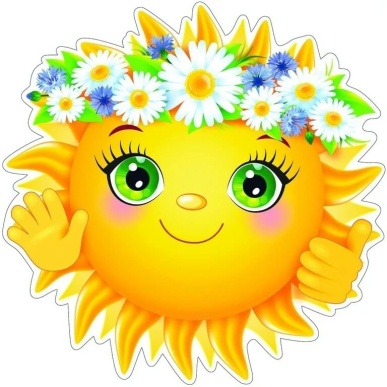 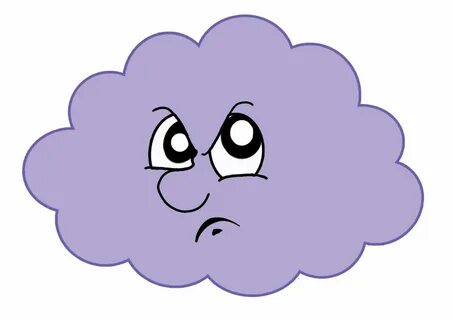 - Спасибо!